Подготовлено редакцией бератора Практическая энциклопедия бухгалтера.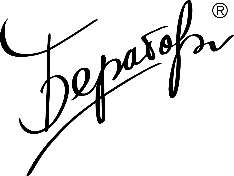 Памятка бухгалтеруДокументы, которые нужно выдать сотруднику при увольнении в 2023 годуДокументы, которые нужно выдать обязательноДокументы, которые нужно выдать по запросу работникаДокументы, которые нужно выдать дополнительноДокумент Форма документа в 2023 годуРасчетный листокПо форме, применяемой в компанииБумажная трудовая книжка тем, кто сохранил бумажный вариант. По форме, имеющейся на руках в работника.Форма СТД-Р тем, что перешел на электронный формат трудовойФорма утверждена в Приложении № 1 к приказу Минтруда от 10 ноября 2022 г. № 713нВыписка из раздела 3 РСВ «Персонифицированные сведения о застрахованных лицах»Форма РСВ утверждена приказом ФНС от 29 сентября 2022 г. № ЕД-7-11/878@Выписка из ЕФС-1. (бывшая СЗВ-СТАЖ)Подраздел 1.2 «Сведения о страховом стаже» раздела 1 «Сведения о трудовой (иной) деятельности, страховом стаже, заработной плате и дополнительных страховых взносах на накопительную пенсию».ЕФС-1 утверждена постановлением Правления ПФ РФ от 31 октября 2022 г. № 245п.Выписка из персонифицированных сведений о физлицах (бывшая СЗВ-М)Утверждена Приказом ФНС от 29.09.2022 № ЕД-7-11/878@. Приложение № 2.Оригиналы документов, если они были сданы в кадровую службу. Например, медкнижка, диплом.Документ Форма документа в 2023 годуСправка о доходах работника и НДФЛ по форме приложения 1 к расчету 6-НДФЛ (бывшая 2-НДФЛ)Утверждена в составе 6-НДФЛ Приказом ФНС России от 29 сентября 2022 г. № ЕД-7-11/881@Справка о среднем заработке для службы занятости По форме, утвержденной региональным центром занятости. Для Москвы: Приложение 1 к приказу ДТСЗН г. Москвы от 24 декабря 2018 года № 1721Приказы о приеме, увольнении, награждении, переводах По формам, применяемым в компанииДокумент Форма документа в 2023 годуВыписка из ЕФС-1. Подраздел 3 «Сведения о застрахованных лицах, за которых перечислены дополнительные страховые взносы на накопительную пенсию и уплачены взносы работодателя» за квартал увольнения  (бывшая ДСВ-3).Выдают компании, которые перечисляли взносы на накопительную часть пенсии.ЕФС-1 утверждена постановлением Правления ПФ РФ от 31 октября 2022 г. № 245п.